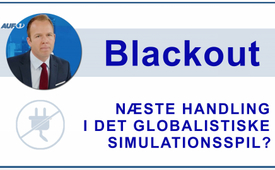 Blackout - næste akt i det globalistiske simulationsspil?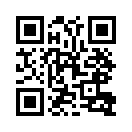 Flere og flere mennesker vågner op og indser, at de bliver permanent frataget deres grundlæggende rettigheder og ruineret økonomisk. De skruppelløse profitmagere kommer under stigende pres. Truer deres yderst kriminelle intriger, som de hidtil har forsøgt at skjule ved hjælp af Corona Plandemie, med at blive afsløret, og må de nu gå over i et brutalt "næste gear" for at opnå den globale reorganisering, som de stræber efter? Stefan Magnet fra "AUF1-TV" afslører bemærkelsesværdige perspektiver for de kommende måneder!Stefan Magnet, østrigsk freelancejournalist:
Det utrættelige oplysningsarbejde om Corona-svindelnummeret bærer frugt.
Flere og flere mennesker vågner op, flere og flere løgne bliver afsløret, systemet kommer under pres, og vi kan være på nippet til den historiske begivenhed, nemlig at der er et vendepunkt. 
Men det næste er ikke en umiddelbar forløsning. 
Først vil det blive rigtig hårdt, for hvis min mistanke om, at korthuset snart kan bryde sammen, er der tale om en enorm afledningsmanøvre, den næste handling i det globalistiske planlægningsspil, og det kan overgå alt, hvad der er sket før, i form af brutalitet, lidelser og afsavn. 
Ingen af os har en almægtig krystalkugle, som vi kan se ind i fremtiden med.
Men indicier har gjort det muligt for os at forudse tvangsvaccinationer for et år siden. 
Kombinationen af oplysninger lod os se den tid, vi lever i nu, i efterårsmånederne før, og vi blev ikke overrasket. 
Og derfor tør jeg godt sige, at det også er forudsigeligt, hvad vi måske snart vil stå over for.
Men for at gøre dette må vi tale i muligheder, tænke højt, ikke tage hensyn til mentale tabuer, selv om vi risikerer at blive erklæret for skøre igen af nogle mennesker. 
Men lad os være ærlige, hvor vanvittig er virkeligheden i dag, og hvis nogen havde fortalt os det for halvandet år siden, ville de være blevet smidt i tosseanstalten.
Jeg citerede allerede for flere måneder siden en normalt velinformeret kilde, som fortalte mig, at drastiske nedskæringer ville vente til valget til Forbundsdagen i Tyskland. 
Fordi Europas stabilitet afhænger af Tyskland, og en stærk opposition, en stærk modkraft i parlamentet, er slet ikke ønskværdig. 
Så den generelle vejrsituation for vælgerne skal være solrig eller i det mindste mild, så den almindelige borger ikke har nogen grund til at stemme på et protestparti. 
Og det var det, de gjorde, og det forblev meget roligt.
Men det, som medierne og de etablerede politikere allerede meddeler os mellem linjerne, eller rettere sagt, kan vi, der er informerede, allerede nu sige ret præcist, hvad der er på vej. 

Men - kan vi virkelig det?
Jeg siger nej. Vi kan ikke forudsige det EKSAKTISK, fordi vi har en hel række at vælge imellem. 
Der er naturligvis tale om en brutal optrapning omkring spørgsmålet om obligatorisk vaccination. 
Men det kan også være, at der er helt andre ting på vej, som vil bringe os til det næste niveau, det KAN det være. 
Der er mulighed for en europæisk strømafbrydelse eller en massiv økonomisk krise, for når en situation kan tippe til ugunst for dem, der trækker i snoren, ændrer spillerne spillereglerne. 
Sammenlign blot situationen med de konstante krige i det amerikanske imperium. 
Hver gang tingene blev ubehagelige hjemme i USA, blev der startet en ny krig, en anden nation skulle befries, og den nationale enhed blev sikret, og alle bekymringer blev udskudt. 
Men først og fremmest. Lad os gøre status over situationen. 
For mig har det længe været klart, og det har det også været for dem: For det første var Corona-panikken en planlagt desperationshandling fra højfinansens side.
En afledningsmanøvre fra det forudsigelige finansielle krak. Virussen fik skylden og ikke kriminelle spekulanter eller bankstere. 
Som en bekendt så rammende sagde til mig: 
"I det mindste kan ofrene for finanskrisen ikke hænge en virus ud senere."
Så vi ved, at der i kølvandet på Corona blev dækket utrolige finansielle forbrydelser i gigantisk skala, og at en stor "nulstilling" - den "store nulstilling" - er en del af planen. 
Denne plan om "Great Reset" blev opfundet af de finansielle eliter, ikke kun fordi de er så umådeholdne, men også fordi de ikke havde noget andet valg. 
Når rentepengecyklussen slutter, skal de utrolige pengemængder og gældsmængder afdramatiseres. 
Spillet skal begynde forfra, og denne gang må det ikke eskalere, som det gjorde i 1929. 
Denne gang skal det foregå på en ordentlig måde og give dem endnu mere ubeskrivelig kontrol og magt. 
Om virussen blev fremavlet helt og holdent i laboratoriet eller blot blev udnyttet hurtigt og genialt ved et rent tilfælde er af sekundær betydning. For det andet vil Corona ikke forsvinde foreløbig.
Vaccination er et vigtigt redskab til kontrol og underkastelse, og de vil ikke hvile, før 99 procent er blevet vaccineret. Det drejer sig som bekendt ikke om sundhed, og derfor vil ingen ny naturmedicin være en game-changer. 
For det vil de ikke tillade, det ville være for nemt.
Vi har brug for det digitale vaccinationspas, for med det vil kontrollen være altomfattende, og det digitale vaccinationspas vil blive efterfulgt af det digitale klimapas.
Kineserne har vist os, hvordan det skal gøres.
Hvis du ikke opfører dig ordentligt, får du point fradraget, og straffen lader ikke vente på sig.
De digitale penge, som der tydeligvis forberedes mere og mere, passer ind i denne sammenhæng. 
For dem, der ikke længere har kontanter, vil simpelthen blive kontrolleret via deres konto.
Vil folk så gøre oprør, fordi deres penge bliver taget fra dem?
Nej, selv om mange eksperter mener det. Jeg tror ikke på det, for kujonerne finder altid undskyldninger for, at de ikke behøver at gøre modstand lige nu.
Og hvis de tager kujonens penge fra ham og sætter betingelser for hans digitale penge, kan han stadig pege med fingeren og sige: 
"Ja, men jeg vil ikke være som ham, som ham.
De afskære hans penge og kredit for hver eneste politisk ukorrekt udtalelse. 
Og denne og hin oprører har ikke engang sin egen konto længere og er fuldstændig ødelagt."
Og en ting ved finansmafiaen, er, at de altid er nødt til at overlade så meget til slavefolket til at vegetere i, at fejhed og hygge hersker, og at folket altid er bange for, at selv den mindste smule skal tages fra dem. Også her er sammenligningen med det økonomiske sammenbrud i 1930'erne en god idé. Der var folket beskattet, der havde de intet, der var de sultne. 
Så de organiserede en revolution, uanset tab. 
Så for det tredje er Corona-svindelen ved at blive afsløret. 
Vores uddannelsesarbejde i de sidste par måneder har været en enorm succes, enormt succesfuldt. 
Vi har nået millioner af mennesker - DU har nået millioner af mennesker. 
Især de stadig tydeligere vaccinationsskader taler et klart sprog, som ikke længere kan skjules.
Og de åbne løgne: Løgn om senge på intensivafdelingen, PCR-testløgn, løgn om, at vaccination varer evigt. 
Nu skal vi have dobbelt vaccination, den tredje vaccination, og det er allerede ved at gå op for dem, at de altid skal have to eller tre boosters hvert år. 
Og lederen af Pfizer sagde helt åbenlyst, at spillet skal begynde forfra, hvis vaccinationen ikke hjælper som håbet. 
Det er på denne måde, man skal gøre folk til ægte vaccinationsnarkomaner. 
Og det er især mainstream-medierne, der ikke bryder sig om denne prognose. 
Men jeg står ved det: masserne skal gøres til junkier. Afhængig og ude af stand til at leve uden geninjektionen! Det er virkeligheden, og det er sådan, det vil ske!
Eller også ikke, for mange dobbeltvaccinerede mennesker er oprørte, vrede og skuffede. 
De føler sig snydt, og det med rette.
Hundredtusinder af dem vil nu slutte sig til afvisningen og til sidst til modstanden, og de er velkomne ved vores side. Vil bedrageriet så blive afsløret? Vil der så være retslige domstole til at afgøre, hvem der spillede hvilken rolle, hvem der begik eller medvirkede til hvilke forbrydelser?
Nej! 
Nej, ikke endnu, for før Corona-svindelen bliver afsløret og behandlet lovligt, vil magteliten gå videre til næste fase. Og igen: De vil blive drevet, de vil ikke gøre det frivilligt, de vil gøre det, fordi de ikke har andre muligheder. 
De vil gøre alt for at undgå at blive stillet til ansvar.
Det hele står på spil for dem. 
De kan ikke få deres hoveder ud af løkken på normal vis. 
Og ingen er så klar over dette som de berørte personer selv. 
Hvad skulle de have sagt? 
"Åh undskyld, vi har tusindvis af mennesker på samvittigheden, fordi vi har sluppet en eksperimentel genvaccination løs på befolkningen uden nogen debat!"? 
"Ups, millioner af mennesker er ufrugtbare, eller immunsystemet er ødelagt for livet - vi var sjuskede, undskyld!"? 
Eller: "Undskyld, at vi ødelagde en tidligere blomstrende økonomisk magt og ødelagde generationer af bygninger på et år, så jeres børnebørn stadig skal betale gælden"?
"Ups, desværre har vi psykologisk ødelagt en hel generation. 
Vi lover, at vi aldrig vil gøre det igen."?
Nej, de kan ikke komme ud af det, og de ville skulle stå til ansvar for det, og befolkningen ville ikke blive spist af med billige undskyldninger.
Derfor vil de gøre det, som kriminelle altid gør, når det bliver svært: De forsøger at dække deres spor, detonere stun-granater om nødvendigt og iværksætte en afledningsmanøvre:
Med denne uges irrationelle og vanvittige mord på en tankstation har de måske startet optakten.
En maskeret nægter skyder en 20-årig kassedame - en maskeret nægter! 
Og så er det selvfølgelig koronale benægtere og modsætningsfyldte personer, der er skyldige. 
Disse og lignende rædselshandlinger, begået af hvem som helst, kunne bruges til at slå aggressivt og hensynsløst ned på vores oplysningsarbejde. 
Det ville være EN mulighed.
Men det er også muligt, at valutakrakket pludselig indtræffer, herunder hyperinflation og total demonetisering, eller at der kommer en ny pandemi, fordi den gamle pludselig har haft sin tid. 
Bill Gates har utallige gange i forskellige former bekendtgjort, at den næste pandemi vil være enestående. 
En af de mest berømte videoer er den, hvor han griner så afslørende til sidst. 
Du ved, at den næste virus "vil få mere opmærksomhed denne gang" - vil få mere opmærksomhed næste gang. 
Bill Gates:
"De tog deres erfaringer fra den faktiske ... forberedt, og så bevægede de sig meget hurtigere... og så må vi forberede os på den næste, som i jeg siger ... vil få opmærksomhed denne gang."
Stefan Magnet: 
Ikke sandt? Og her har jeg set flere og flere tegn på dette i de sidste par dage og har også modtaget tilsvarende advarsler fra insiderkredse, eller der er faktisk tale om en begivenhed med et omfattende og langvarigt strømsvigt. 
Dette scenario er så foruroligende sandsynligt, fordi det blev annonceret af dem, der også forudsagde Corona for os, først og fremmest Klaus Schwab, vores World Economic Forum WEF - og store spillere som Goldman Sachs advarede også i sidste uge om langvarige strømafbrydelser denne vinter. 
Med sådanne rapporter, som en frimurer insider engang fortalte mig for mange år siden, advarer de de lavere tilhængere om, at de sidste vil indse, at det er ved at begynde. 
Nå, men som vi alle ved, var der et par måneder før Corona en WEF-virusøvelse, og i sommer var der også en øvelse i cyberangreb kaldet "Cyberpolygon".
I ansøgningsvideoen i optakten til denne 
begivenhed sagde: "Corona-pandemien har rystet vores økonomi og vores samfund i dets grundvold og vist os, hvor sårbare vi er.
I den digitale verden er der mange farer og risici lige nu. 
Et cyberangreb med corona-lignende egenskaber ville sprede sig hurtigere end en biologisk virus. 
Reproduktionshastigheden - spredningen - vil være ti gange højere end koronaviruset."
Video fra World Economic Forum (WEF):
"COVID-19-pandemien har rystet vores økonomier og samfund i deres grundvold og vist os, hvor sårbare vi er over for biologiske trusler.
I den digitale verden overses lignende risici lige nu. 
Et cyberangreb med COVID-lignende karakteristika ville sprede sig hurtigere og længere end nogen biologisk virus.
Dens reproduktionshastighed vil være omkring 10 gange større end den, vi har oplevet med coronaviruset."
Stefan Magnet:
10 gange hurtigere spredning end med coronavirus, dvs. 10 gange større konsekvenser.
Og Klaus Schwab profeterede også på et umiskendeligt autentisk engelsk:
Klaus Schwab, grundlægger og bestyrelsesformand for WEF:
"Der er stadig ikke tilstrækkelig opmærksomhed omkring det skræmmende scenarie med et omfattende cyberangreb, der fører til et fuldstændigt sammenbrud af elektricitet, transport, hospitalstjenester og hele vores samfund. 
COVID-19-krisen vil blive opfattet som en mindre forstyrrelse i den henseende sammenlignet med et stort cyberangreb."
Stefan Magnet:
Sammenlignet med et cyberangreb vil Corona kun blive opfattet som en lille forstyrrelse, og Klaus Schwab taler om et fuldstændigt sammenbrud, hvilket ville passe ind i den "store nulstilling", som visse magteliter ønsker, eller rettere sagt er nødt til at sigte efter alligevel. 
Et eksempel på, hvordan en omfattende strømafbrydelse kan gå galt, var strømafbrydelsen i Dresden den 13. september: 
Først gik strømmen ud i Dresden Syd, hvilket kun påvirkede en håndfuld andre understationer i nærheden. 
Da operatøren "SachsenEnergie" ønskede at gribe ind og redde dagen, trak den større dele ind i denne strømafbrydelse. 
Hele Dresden var uden strøm, og lyset gik også ud i nogle af de omkringliggende samfund. 
Det kan ske på samme måde over hele landet. 
En region er berøvet elektricitet, og andre regioner er blevet fejet væk i redningsforsøget.
På grund af det tætte europæiske netværk vil et tværnationalt strømsvigt i tilfælde af et transnationalt strømsvigt resultere i et strømsvigt i hele Europa. 
Og risikoen for, at systemet ikke kan genstartes i dagevis, er meget stor, som eksperter forsikrer os. 
Den britiske indenlandske efterretningstjeneste MI5 analyserede for år tilbage, at de vestlige samfund ville bryde sammen i anarki inden for 48 timer, hvis de fælles regulerende værdier, herunder kommunikation og elektricitet, forsvandt. 
Bestsellerforfatteren Marc Elsberg, der har skrevet bogen "Blackout", siger: "Efter to ugers blackout bliver vi katapulteret tilbage til middelalderen.
Efter 4 uger vil vi være i stenalderen. 
Så jeg beder jer om at være forberedt på et sådant scenarie så godt som muligt, uanset hvad der udløser et blackout, uanset om det er en overbelastning af netværket og en kæde af uheldige tilfældigheder, om det er en bevidst "nulstilling" af de magtfulde, eller om det er et cyberangreb. 
Konsekvenserne ville være katastrofale. 
Hvis strømmen ikke kommer på efter nogle få dage, vil der være scener af absolut krig. 
Det er naturligvis det, som mainstream ønsker at sælge dem anderledes og berolige dem. 
Men vi ved, hvad den totale desolidarisering af samfundet har gjort ved os alle i årtier. 
Og så, efter få dage, kommer sulten til. 
Jeg kan ikke lade være med at dele en tanke med jer, som er lige så forfærdelig som den er utænkelig, nemlig at et blackout i flere uger ville passe godt sammen med opfinderne af den "store nulstilling" af flere grunde.
Et tab af elektricitet i dage eller uger ville ødelægge meget økonomisk og socialt. 
Landet ville synke ned i borgerkrig og anarki, og den "store nulstilling", den totale ødelæggelse af Europa, ville ske på få dage, hurtigere og mere effektivt end i de sidste dage af Anden Verdenskrig. 
Corona ville så ikke længere være et problem, og de ansvarlige ville være sluppet fri. 
Ingen ville spørge om det. 
Ligesom andre problemer og kriser blev marginale på grund af Corona-lockdown-chokket, ville Corona blive marginalt, hvis elektriciteten forsvandt, og folk måtte kæmpe for deres eksistens.
De, der overlever denne rædsel, vil juble over de ledere, der tænder for strømmen igen efter dage med kulde og mørke. 
En sand messiansk opstandelse og en salig taknemmelighed over for frelserne. 
Internettet vil også vende tilbage, men det vil naturligvis blive reguleret, og alle, der ønsker at bruge det, vil skulle registrere sig fuldt ud, og enhver bevægelse på nettet vil blive dokumenteret, for vi ønsker jo ikke, at hackere skal udnytte internettets anonymitet igen, og at velopdragne borgere aldrig har noget at skjule - De ved, hvad jeg mener. 
Vi har efterhånden forstået, at det hele handler om digitalisering af vores liv og dermed om total kontrol af alle individer. 
Enhver, der kun har digitale penge, som opbevarer alle sine data digitalt, som er under konstant overvågning, er også permanent kontrolleret og under kontrol af den altoverskyggende matrix. 
Og - det skal man være helt ærlig - et sådant monstrøst blackout vil i høj grad fremskynde denne udvikling. 
Men som sagt taler vi i dag om irrationelle former for muligheder for at hjælpe jer med at udvide jeres bevidsthed og jeres planlægning.
Fordi, og nu kommer vi til et vigtigt punkt, mange kender til disse farer, men er meget dårligt forberedt.
I tilfælde af en strømafbrydelse skal du ikke kun tænke i 2 eller 3 dage. 
Vær forberedt på alt, for forberedelse er det vigtigste. 
Tænk scenarierne grundigt igennem, lav en plan, tal med dine kære, opret forsvarshold med andre, opret netværk og køb nok forsyninger. 
Hvis du ikke har brug for den, var det stadig dit livs bedste investering. 
Jeg siger ikke kun dette, fordi jeg ønsker at holde menneskeheden i live af dybeste overbevisning, jeg siger det først og fremmest til jer, kære seere, fordi jeg ønsker, at de, der allerede er vågne og oplyste, skal have en afgørende, måske overlevelseskritisk fordel i de kommende tider. 
Flere seere skrev straks til mig: "Hvordan kan du modtage og se AUF1 i tilfælde af et blackout?" 
Folk! Hvis strømmen er gået, vil AUF1 også være offline. 
Nu gælder det om at tage et personligt ansvar. 
Ikke ud af systemet og direkte tilbage til den næste overværede tankegang.
Vi opmuntrer jer, vi gør jer opmærksom på ting, men I skal gøre det selv, selv gøre det!
En dame sagde til mig: "Det lyder ganske troværdigt, men du vil ikke tro på det. 
Hvor er de gode gamle dage blevet af, hvor vi ikke behøvede at bekymre os om noget i de sidste årtier, og hvor alting bare gik som det skulle." 
Ja, det er præcis den fejl, det var præcis den fejl, det var præcis den fejl. 
Hvornår i historien har det nogensinde været en fordel at være ikke-tænkende? 
Det har aldrig fungeret godt i det lange løb. 
Aldrig til fordel for dem, der ikke tænker.
Fordi der var nogen, der tænkte og styrede for dem, og meget ofte ikke til deres fordel.
I indianernes og de germanske folks oprindelige demokrati var reel og aktiv deltagelse nødvendig.
I Tinget, dvs. i folkemødet, skulle man stå fast og fremføre og repræsentere sin mening. 
Ansvar og deltagelse gik hånd i hånd. 
Vores forfædre mente, at dette var sand frihed. 
Senere kom opdelingen i herrer og tjenere.
Myndighederne, adelen, herskede over alle de andre, og folket til fods - dvs. ved herskernes fødder - måtte gøre, hvad de bestemte deroppe. 
Og det var kun behageligt, når der var gode og dygtige magthavere ved magten, og det var langtfra altid tilfældet. 
I dag får det globalistisk-parlamentariske system os til at tro, at vi ikke behøver at bekymre os om noget som helst.
Alt, hvad vi skal gøre, er at forbruge og være glade. 
Og de deroppe vil tage sig af det for os, og de mener det altid og kun godt med os. 
Heldigvis er millioner af mennesker allerede vågnet op fra denne drøm, og flere vågner op hver dag. 
De gode fyre har alt for længe holdt lav profil og har været passive.
Det er blevet bittert hævnet, og nu skal vi rette op på tingene. 
Uden deltagelse i fællesskabet, uden engagement og solidaritet vil det ikke længere fungere i fremtiden. 
I disse kriseramte tider, i denne forandringsproces, må vi lære dette smertefuldt, virkelig smertefuldt. 
Vores uddannelsesarbejde har været en stor succes, og derfor går vi snart ind i næste fase.
Jeg leder hele tiden efter en passende lignelse, men det lykkes mig ikke rigtig. 
Og så vil jeg prøve et computerspil fra min barndom, for jeg må indrømme, at jeg er en af de sjældne eksemplarer, som ikke har spillet computerspil i 15-20 år.
Men dengang, i hvert fald i computerstenalderen, var der spillet "Super Mario". Mario erobrer verdener og ender med at få en ond hersker. 
Og når han har besejret og besejret ham, går han ikke straks til friheden, men til den næste verden med en endnu mere ond og endnu mere magtfuld hersker. 
Indtil han kommer til den sidste boss. Først når denne er besejret, har han vundet.
Og det er lidt det samme med os nu. Corona og alle løgnene omkring, var virussen endnu ikke den endelige modstander. 
Fordi vi snart har taget denne første fase, vil vi gå ind i den næste fase. 
Denne vej er uundgåelig, og det er vigtigt for os at vide det, for så kan vi forberede os følelsesmæssigt. 
Lad dig ikke skræmme! Hver ny forhindring er en stige, som vi klatrer op ad. 
Hvis vi tvivler og giver op, hvem skal så være der, hvem skal stå oprejst? 
Vi har opnået så meget.
Det, der kommer nu, kommer sandsynligvis også, fordi vi har haft så stor succes.
Vi fortsætter med at bevæge os fremad! Vi forbliver standhaftige og sejrrige! 
Uanset hvad der sker.fra von ah./ag.Kilder:Til den oprindelige Auf1.tv-udsendelse:
https://www.auf1.tv/stefan-magnet-auf1/heftiger-herbst-die-lage-wird-ziemlich-sicher-eskalieren/Dette kan også interessere dig:#NWO-da - NWO - www.kla.tv/NWO-da

#opinionUnmadeUp-da - opinionUnmadeUp - www.kla.tv/opinionUnmadeUp-da

#opinionUnmasked-da - opinionUnmasked - www.kla.tv/opinionUnmasked-da

#GreatReset-da - GreatReset - www.kla.tv/GreatReset-da

#Politik-da - www.kla.tv/Politik-da

#AUF1-da - www.kla.tv/AUF1-daKla.TV - De andre nyheder ... gratis - uafhængige - ucensurerede ...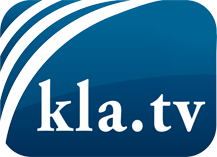 hvad medierne ikke bør tie stille om ...Lidt hørt - af folket, for folket! ...regular News at www.kla.tv/daHold dig opdateret - det er det hele værd!Gratis tilmelding til vores e-mail-nyhedsbrev her: www.kla.tv/abo-enSikkerhedsrådgivning:Desværre bliver modstemmer censureret og undertrykt mere og mere. Så længe vi ikke rapporterer i overensstemmelse med de korporative mediers ideologi og interesser, er vi konstant i fare for, at der vil blive fundet undskyldninger for at lukke eller skade Kla.TV.Så tilmeld dig et internetuafhængigt netværk i dag! Klik her: www.kla.tv/vernetzung&lang=daLicens:    Creative Commons-licens med tilskrivning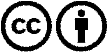 Spredning og gengivelse er tilladt, hvis Kla.TV med kildeangivelse. Intet indhold må præsenteres uden for sammenhæng.
Statsfinansierede institutioner må ikke anvende den uden skriftlig tilladelse fra Kla.TV. Overtrædelse vil blive retsligt forfulgt.